Publicado en España el 29/05/2024 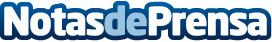 La IA de EDUCA EDTECH Group protagoniza un caso de éxito de Top EmployerEl grupo tecnológico EDUCA EDTECH Group acepta el desafío de mejorar la experiencia de aprendizaje a través de herramientas de Inteligencia Artificial de desarrollo propioDatos de contacto:Jesús Expósito LópezEDUCA EDTECH Group607060385Nota de prensa publicada en: https://www.notasdeprensa.es/la-ia-de-educa-edtech-group-protagoniza-un_1 Categorias: Nacional Finanzas Telecomunicaciones Inteligencia Artificial y Robótica Educación Investigación Científica Recursos humanos Innovación Tecnológica Digital http://www.notasdeprensa.es